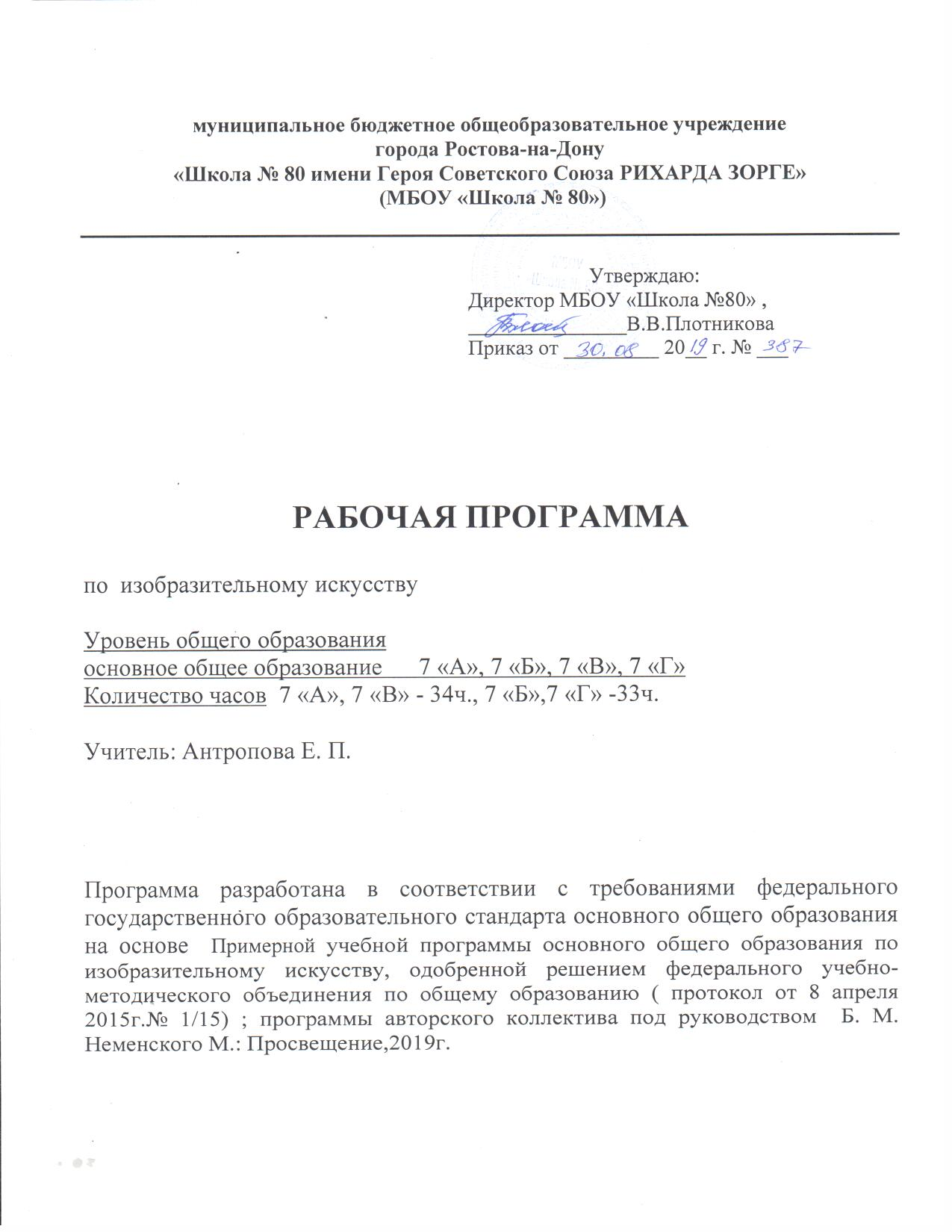 Пояснительная запискаНастоящая рабочая программа разработана в соответствии с основными положениями федерального государственного образовательного стандарта основного общего образования, Концепцией духовно-нравственного развития и воспитания личности гражданина России, планируемыми результатами основного общего образования, требованиями Примерной основной образовательной программы ОУ и ориентированы на работу по программе:Изобразительное искусство. Рабочие программы. Предметная линия учебников под ред. Б. М. Неменского. 5–8 классы : пособие для учителей  общеобразоват.  учреждений  /  Б. М. Неменский,  Л. А. Неменская, Н. А. Горяева, О. А. Коблова, Т.А. Мухина, А. С. Питерских. – М. : Просвещение, 2019.Основная цель предмета Изобразительное искусство – развитие визуально-пространственного мышления учащихся как форм эмоционально-ценностного, эстетического освоения мира, самовыражения и ориентации в художественном и нравственном пространстве культуры.Художественное развитие обучающихся осуществляется в процессе практической, деятельностной формы – в процессе личностного художественного творчества.Основные задачи предмета Изобразительное искусство: формирование опыта смыслового и эмоционально-ценностного восприятия визуального образа реальности и произведений искусства; освоение художественной культуры как формы материального выражения в пространственных формах духовных ценностей; формирование понимания эмоционального и ценностного смысла визуально-пространственной формы; развитие творческого опыта как формирование способности к самостоятельным действиям в ситуации неопределенности; формирование активного заинтересованного отношения к традициям культуры как к смысловой, эстетической и личностно значимой ценности; воспитание уважения к истории культуры своего Отечества, выраженной в ее архитектуре, изобразительном искусстве, в национальных образах предметно-материальной и пространственной среды и понимании красоты человека; развитие способности ориентироваться в мире современной художественной культуры; овладение средствами художественного изображения как способом развития умения видеть реальный мир, способностью к анализу и структурированию визуального образа на основе его эмоционально-нравственной оценки; овладение основами культуры практической работы различными художественными материалами и инструментами для эстетической организации и оформления школьной, бытовой и производственной среды.Программа по изобразительному искусству дает широкие возможности для педагогического творчества, проявления индивидуальности учителя, учета особенностей конкретного региона России.VII класс – это следующая ступень посвящена изучению архитектуры и дизайна, т. е. конструктивных видов искусства, организующих среду нашей жизни. Изучение конструктивных искусств опирается на уже сформированный за предыдущий период уровень художественной культуры учащихся. Описание места учебного предмета в учебном планеВ 7 классе на изучение изобразительного искусства отводится 1 час в неделю, всего 35 часов (35 учебных недель). Согласно календарному учебному графику МБОУ «Школа № 80» на 2019 -2020 уч.годпредмет  изучается в 7 «А»-35часов , 7 «В»-34 часа, а в 7 «Б» , 7-«Г» - 33 часа. В 7 «Б» и 7 «Г»  уроки №34 и №35объединяются с уроком №33. В 7-«В»  объединены  уроки№34 и №35.ПЛАНИРУЕМЫЕ Результаты освоения учебного материалаЗанятия по изобразительному искусству в соответствии с требованиями к результатам освоения основной образовательной программы общего образования федерального государственного образовательного стандарта направлены на достижение учащимися личностных, метапредметных и предметных результатов.Личностные результаты освоения основной образовательной программы основного общего образования должны отражать:– воспитание российской гражданской идентичности: патриотизма, уважения к Отечеству, прошлому и настоящему многонационального народа России; осознание своей этнической принадлежности, знание истории, языка, культуры своего народа, своего края, основ культурного наследия народов России и человечества; усвоение гуманистических, демократических и традиционных ценностей многонационального российского общества; воспитание чувства ответственности и долга перед Родиной;– формирование ответственного отношения к учению, готовности и способности обучающихся к саморазвитию и самообразованию на основе мотивации к обучению и познанию, осознанному выбору и построению дальнейшей индивидуальной траектории образования на базе ориентировки в мире профессий и профессиональных предпочтений, с учетом устойчивых познавательных интересов, а также на основе формирования уважительного отношения к труду, развития опыта участия в социально значимом труде;– формирование целостного мировоззрения, соответствующего современному уровню развития науки и общественной практики, учитывающего социальное, культурное, языковое, духовное многообразие современного мира;– формирование осознанного, уважительного и доброжелательного отношения к другому человеку, его мнению, мировоззрению, культуре, языку, вере, гражданской позиции, к истории, культуре, религии, традициям, языкам, ценностям народов России и народов мира; готовности и способности вести диалог с другими людьми и достигать в нем взаимопонимания;– освоение социальных норм, правил поведения, ролей и форм социальной жизни в группах и сообществах, включая взрослые и социальные сообщества; участие в школьном самоуправлении и общественной жизни в пределах возрастных компетенций с учетом региональных, этнокультурных, социальных и экономических особенностей;– развитие морального сознания и компетентности в решении моральных проблем на основе личностного выбора, формирование нравственных чувств и нравственного поведения, осознанного и ответственного отношения к собственным поступкам;– формирование коммуникативной компетентности в общении и сотрудничестве со сверстниками, детьми старшего и младшего возраста, взрослыми в процессе образовательной, общественно полезной, учебно-исследовательской, творческой и других видов деятельности;– формирование ценности здорового и безопасного образа жизни; усвоение правил индивидуального и коллективного безопасного поведения в чрезвычайных ситуациях, угрожающих жизни и здоровью людей, правил поведения на транспорте и на дорогах;– формирование основ экологической культуры соответствующей современному уровню экологического мышления, развитие опыта экологически ориентированной рефлексивно-оценочной и практической деятельности в жизненных ситуациях;– осознание значения семьи в жизни человека и общества, принятие ценности семейной жизни, уважительное и заботливое отношение к членам своей семьи;– развитие эстетического сознания через освоение художественного наследия народов России и мира, творческой деятельности эстетического характера.Метапредметные результатыосвоения основной образовательной программы основного общего образования должны отражать:– умение самостоятельно определять цели своего обучения, ставить и формулировать для себя новые задачи в учебе и познавательной деятельности, развивать мотивы и интересы своей познавательной деятельности;– умение самостоятельно планировать пути достижения целей, в том числе альтернативные, осознанно выбирать наиболее эффективные способы решения учебных и познавательных задач;– умение соотносить свои действия с планируемыми результатами, осуществлять контроль своей деятельности в процессе достижения результата, определять способы действий в рамках предложенных условий и требований, корректировать свои действия в соответствии с изменяющейся ситуацией;– умение оценивать правильность выполнения учебной задачи, собственные возможности ее решения;– владение основами самоконтроля, самооценки, принятия решений и осуществления осознанного выбора в учебной и познавательной деятельности;– умение определять понятия, создавать обобщения, устанавливать аналогии, классифицировать, самостоятельно выбирать основания и критерии для классификации, устанавливать причинно-следственные связи, строить логическое рассуждение, умозаключение (индуктивное, дедуктивное и по аналогии) и делать выводы;– умение организовывать учебное сотрудничество и совместную деятельность с учителем и сверстниками; работать индивидуально и в группе: находить общее решение и разрешать конфликты на основе согласования позиций и учета интересов; формулировать, аргументировать и отстаивать свое мнение;– умение осознанно использовать речевые средства в соответствии с задачей коммуникации для выражения своих чувств, мыслей и потребностей; планирования и регуляции своей деятельности; владение монологической контекстной речью;– формирование и развитие компетентности в области использования информационно-коммуникационных технологий (ИКТ-компетенции).Предметные результатыхарактеризуют опыт учащихся.Предметные результаты освоения основной образовательной программы основного общего образования с учетом общих требований стандарта и специфики изучаемых предметов, входящих в состав предметных областей, должны обеспечивать успешное обучение на следующей ступени общего образования.Предметные результаты изучения предметной области «Изобразительное искусство» должны отражать:– формирование основ художественной культуры обучающихся как части их общей духовной культуры, как особого способа познания жизни и средства организации общения; развитие эстетического, эмоционально-ценностного видения окружающего мира; развитие наблюдательности, способности к сопереживанию, зрительной памяти, ассоциативного мышления, художественного вкуса и творческого воображения;– развитие визуально-пространственного мышления как формы эмоционально-ценностного освоения мира, самовыражения и ориентации в художественном и нравственном пространстве культуры;– освоение художественной культуры во всем многообразии ее видов, жанров и стилей как материального выражения духовных ценностей, воплощенных в пространственных формах (фольклорное художественное творчество разных народов, классические произведения отечественного и зарубежного искусства, искусство современности);– воспитание уважения к истории культуры своего Отечества, выраженной в архитектуре, изобразительном искусстве, в национальных образах предметно-материальной и пространственной среды, в понимании красоты человека;– приобретение  опыта  создания  художественного образа  в  разных видах и жанрах визуально-пространственных искусств: изобразительных (живопись, графика, скульптура), декоративно-прикладных, в архитектуре и дизайне; приобретение опыта работы над визуальным образом в синтетических искусствах (театр и кино);– приобретение опыта работы различными художественными материалами и в разных техниках в различных видах визуально-пространственных искусств, в специфических формах художественной деятельности, в том числе базирующихся на ИКТ (цифровая фотография, видеозапись, компьютерная графика, мультипликация и анимация);– развитие потребности в общении с произведениями изобразительного искусства, освоение практических умений и навыков восприятия, интерпретации и оценки произведений искусства; формирование активного отношения к традициям художественной культуры как смысловой, эстетической и личностно значимой ценности.В итоге освоения программы учащиеся должны:Учащиеся должны знать:-  как анализировать произведения архитектуры и дизайна; каково место конструктивных искусств в ряду пластических искусств, их общие начала и специфику; -  особенности образного языка конструктивных видов искусства, единство функционального и художественно-образных начал и их социальную роль;-  основные этапы развития и истории архитектуры и дизайна, тенденции современного конструктивного искусства. Учащиеся должны уметь:-  конструировать   объемно-пространственные   композиции, моделировать архитектурно-дизайнерские объекты (в графике и объеме);-  моделировать в своем творчестве основные этапы художественно-производственного процесса в конструктивных искусствах;-  работать с натуры, по памяти и воображению над зарисовкой и проектированием конкретных зданий и вещной среды;-  конструировать основные объемно-пространственные объекты, реализуя при этом фронтальную, объемную и глубинно-пространственную композицию;-  использовать в макетных и графических композициях ритм линий, цвета, объемов, статику и динамику тектоники и фактур;-  владеть навыками формообразования, использования объемов в дизайне и архитектуре (макеты из бумаги, картона);-  создавать композиционные макеты объектов на предметной плоскости и в пространстве;-  создавать с натуры и по воображению архитектурные образы графическими материалами и др.-  работать над эскизом монументального произведения (витраж, мозаика, роспись, монументальная скульптура);-  использовать выразительный язык при моделировании архитектурного ансамбля;-  использовать разнообразные материалы (бумага белая и тонированная, картон, цветные пленки; краски: гуашь, акварель; графические материалы: уголь, тушь, карандаш, мелки; материалы для работы в объеме: картон, бумага, пластилин, глина, пенопласт, деревянные и другие заготовки).Содержание учебного предмета  На основе ранее приобретенных знаний в 7 классе обучающиеся более глубоко постигают содержание КОНСТРУКТИВНЫХ ИСКУССТВ, что предполагает овладение базовыми знаниями в этой области и их творческое освоение в практической работе.       Содержательно-дидактические и методические принципы, из которых исходили авторы, лежат в русле общей концепции художественно-педагогической школы Б. М. Неменского. Подходы к раскрытию тем программы «Изобразительное искусство и художественный труд» в старших классах общеобразовательных учреждений имеют свою специфику. Однако постоянен общий ход познания: от восприятия визуального материала к раскрытию его гуманистической и духовной сущности, составляющей истинное, глубинное содержание искусства.       Проблематика конструктивных искусств рассматривается в контексте развития мирового искусства, особенностей художественной культуры XX в.,  в недрах которой и родился дизайн в его современном виде.       ДИЗАЙН — это искусство создания облика отдельной вещи, проектирование ее формы, а также всей вещественно-пространственной среды в единстве функциональных и эстетических задач.       АРХИТЕКТУРА — это искусство проектирования зданий и формирования социопространственной среды, окружающей нас. Архитектура, как и дизайн, отражает уровень эстетического сознания и развития техники каждой эпохи и в то же время влияет на образ жизни людей.       Если изобразительные искусства больше направлены на формирование внутреннего мира человека, его эмоционально-духовных ценностей и идеалов, то воздействие архитектуры и дизайна направлено на освоение внешнего мира, формирование и преображение окружающей среды в соответствии с этими идеалами.       Изобразительные и конструктивные искусства также связывает общность выразительных средств (линия, цвет, плоскость, объем). Но, пользуясь одними и теми же средствами, их произведения «говорят» на разных образных языках, и сам художественный образ рождается в них по-разному. В живописи и графике (если это не абстракция) действительность, чувства и мысли художника выражаются ИЗОБРАЗИТЕЛЬНО, т. е. конкретными изображениями видимого мира. В архитектуре образ возникает не потому, что здания что-то изображают, а благодаря сочетанию составляющих их объемов, гармонии пропорций. Выразительность форм рождает у человека чувство красоты и художественно-образные ассоциации, как и в музыке, не всегда поддающиеся выражению в словах.      Учебник «Изобразительное искусство. Дизайн и архитектура в жизни человека» адресован учащимся 7 класса. Он знакомит с композиционными приемами в конструктивных искусствах, с тем, какое место они занимают в жизни людей, дает возможность практически узнать азы дизайна и архитектуры.       Дидактико-содержательной основой 1-й части «Художник — дизайн — архитектура. Основы композиции» и 2-й части «В мире вещей и зданий. Художественный язык конструктивных искусств» является раскрытие композиционных начал проектирования в области графического дизайна (плакаты, открытки, журналы) и объемно-пространственного макетирования.       В 3-й части программы «Город и человек. Социальное значение дизайна и архитектуры в жизни человека» и 4-й части «Человек в зеркале дизайна и архитектуры. Образ жизни и индивидуальное проектирование» раскрывается сфера применения дизайна и архитектуры в жизни человека и общества, даются знания и навыки индивидуального конструирования.Дизайн и архитектура — конструктивные искусства в ряду пространственных искусств. Художник — дизайн — архитектура. Искусство композиции — основа дизайна и архитектуры (8 часов) Тема: «Основы композиции в конструктивных искусствах. Гармония, контраст и эмоциональная выразительность плоскостной композиции»Тема: «Прямые линии и организация пространства»Тема: «Цвет — элемент композиционного творчества. Свободные формы: линии и пятна»Тема: «Буква — строка — текст. Искусство шрифта»Тема: «Когда текст и изображение вместе. Композиционные основы макетирования в графическом дизайне. Текст и изображение как элементы композиции»Тема: «Многообразие форм графического дизайна»В мире вещей и зданий. Художественный язык конструктивных искусств. (11 часов)Тема: «Объект и пространство. От плоскостного изображения к объемному макету. Соразмерность и пропорциональность»Тема: «Взаимосвязь объектов в архитектурном макете. Архитектура — композиционная организация пространства»Тема: «Конструкция: часть и целое. Здание как сочетание различных объемов. Понятие модуля»Тема: «Важнейшие архитектурные элементы здания»Тема: «Красота и целесообразность. Вещь как сочетание объемов и образ времени»Тема: «Форма и материал»Тема: «Цвет в архитектуре и дизайне. Роль цвета в формотворчестве»Город и человек. Социальное значение дизайна и архитектуры в жизни человека (8 часов)Тема: «Город сквозь времена и страны. Образы материальной культуры прошлого»Тема: «Город сегодня и завтра. Пути развития современной архитектуры и дизайна»Тема: «Живое пространство города. Город, микрорайон, улица»Тема: «Вещь в городе и дома. Городской дизайн»Тема: «Интерьер и вещь в доме. Дизайн пространственно-вещной среды интерьера»Тема: «Природа и архитектура. Организация архитектурно-ландшафтного пространства»Тема: «Ты — архитектор! Замысел архитектурного проектаи его осуществление»Человек в зеркале дизайна и архитектуры (8 часов)Тема: «Мой дом — мой образ жизни. Функционально-архитектурная планировка своего дома»Тема: «Интерьер, который  мы создаём»Тема: «Дизайн и архитектура моего сада»Тема: «Мода, культура и ты. Композиционно-конструктивные принципы дизайна одежды»Тема: «Мой костюм — мой облик. Дизайн современной одежды»Тема: «Грим, визажистика и прическа в практике дизайна»Тема: «Имидж: лик или личина? Сфера имидж-дизайна»Тема: «Моделируя себя — моделируешь мир»УЧЕБНО-ТЕМАТИЧЕСКИЙ ПЛАНДИЗАЙН И АРХИТЕКТУРА В ЖИЗНИ ЧЕЛОВЕКА (35 часа)№ТемаКоличество часов1Художник – дизайн архитектура.82Художественный язык конструктивных искусств. В мире вещей и зданий.113Город и человек. Социальное значение дизайна и архитектуры как среды жизни человека.84Человек в зеркале дизайна и архитектуры.8ИтогоИтого35